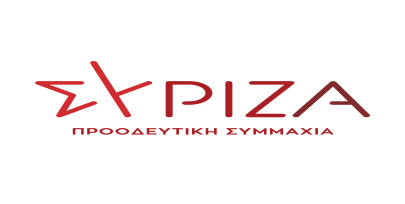 Προς το Προεδρείο της Βουλής των ΕλλήνωνΑναφοράπρος τουςΥπουργό ΕσωτερικώνΥπουργό Παιδείας και ΘρησκευμάτωνΥπουργό Ανάπτυξης και ΕπενδύσεωνΘέμα: Επιστολή του Σωματείου Σχολικών Κυλικείων Πάτρας με την οποία ζητούν την άμεση αποδοχή των αιτημάτων τους.Οι βουλευτές Αχαΐας, Σία Αναγνωστοπούλου και Κώστας Μάρκου καταθέτουν ως αναφορά την επιστολή του Σωματείου Σχολικών Κυλικείων Πάτρας προς τους Υπουργούς Εσωτερικών, Παιδείας και Θρησκευμάτων και Ανάπτυξης και Επενδύσεων, μέσω της οποίας ζητούν την άμεση αποδοχή και υλοποίηση των δίκαιων αιτημάτων τους.Παράταση της νομοθετικής ρύθμισης του Ν.4735/2020 για 2 χρόνια ( μηδέν κόστος στον προϋπολογισμό ).Μείωση των Ασφαλιστικών Εισφορών στα 160€ με αναδρομική ισχύ από τον Μάρτιο του 2020 και με διάρκεια 2 χρόνων.Αναδρομική ισχύ του επιδόματος διαβίωσης των 534€/Μήνα που δεν λειτούργησαν οι επιχειρήσεις μας.Διαμονή του δεκατιανού μέσω των σχολικών κυλικείων από τα προγράμματα ΕΣΠΑ.Τα Σχολικά  Κυλικεία κλείνουν σε λίγες μέρες ( 4 Μαρτίου ) ένα χρόνο χωρίς λειτουργία. Μαζί με την πανδημία, τις καταλήψεις Οκτωβρίου που έφεραν πολλούς ιδιοκτήτες σχολικών κυλικείων με 14 μέρες λειτουργίας όλη τη σχολική χρονιά, την καταστροφή των προμηθειών δύο φορές και το γεγονός ότι πολλοί ιδιοκτήτες είναι έξω από την επιστρεπτέα προκαταβολή χωρίς την οικονομική ενίσχυση των 534€ έχουν οδηγήσει τον κλάδο στα πρόθυρα της οικονομικής καταστροφής.Επισυνάπτεται η σχετική επιστολή.Παρακαλούμε για την απάντηση και την ενημέρωσή μας σχετικά με τις ενέργειές σας.Αθήνα, 18-2-2021Οι καταθέτοντες βουλευτέςΑναγνωστοπούλου Αθανασία (Σία)Μάρκου Κώστας